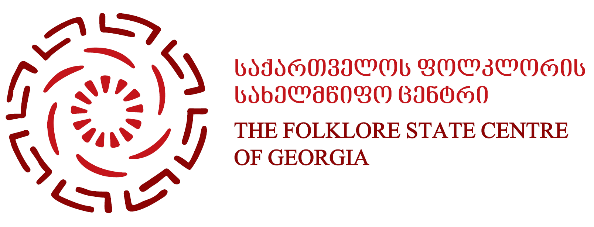 საქართველოს ფოლკლორის სახელმწიფო ცენტრისამბროლაურის სალოტბარო სკოლის  სასწავლო პროგრამასაბავშვო სტუდია(6-დან 15 წლამდე)ხალხური სიმღერაალილო (კვაცხუთი)ალილო (ცახი)ქრისტე აღდგა (ცახი)მუშურიმაყრულიასლანური მრავალჟამიერიშაქროს მრავალჟამიერიდალიემიყვარს ამფერადსახლო სალხინოდ დადგმულოყურძენმა თქვაქვედრულა მოდიდებულა ჟუჟუნაქართლის მინდორსა ვაკესაორიდილიგალობა1. მხოლოდ-შობილი (ხუნდაძე) 2. წმიდაო ღმერთო (საბავშვო კილო) 3. რომელნი ქერუბიმთა (საბავშვო კილო) 4. და ვითარცა მეუფისა (ხუნდაძე) 5. ღირს არს და მართალ (საბავშვო)6. წმიდა არს, წმიდა არს (საბავშვო) 7. შენ გიგალობთ (ხუნდაძე) 8. ღირს არსი (ხუნდაძე) სალოტბარო სკოლა (15 წლიდან ზემოთ)I წლის პროგრამახალხური სიმღერაალილო (კვაცხუთი)ალილო (ცახი)ქრისტე აღდგა (ცახი)მუშურიმაყრულიასლანური მრავალჟამიერიშაქროს მრავალჟამიერიდალიემიყვარს ამფერადსახლო სალხინოდ დადგმულოყურძენმა თქვაქვედრულა მოდიდებულა ჟუჟუნაქართლის მინდორსა ვაკესაორიდილიგალობაწმ. გიორგის ტროპარი (შემოქმედის სკოლა) ნათელო მხიარულო (კერესელიძე)უფალო ღაღად ვყავ შენდამი (I ან VI ხმა)წმიდაო ღმერთო (ხუნდაძე)ღირს არს ჭეშმარიტად (ხუნდაძე)შენ გიგალობთ (ქართლ-კახური)გალობის უნივერსიტეტის საგამოცდო პროგრამავაჟებისაგალობლები:რაჟამს შთახედ საფლავად (გელათი)სულო ჩემო (გელათი)ქრისტე აღდგა (შემოქმედი)შენ ხარ ვენახი (შემოქმედი)ჯვარსა შენსა (სვეტიცხოველი)ღირს არს და მართალ (სვეტიცხოველი)სიმღერები:ლაჟღვაშ (სვანური)რაჭული ალილო ოჩეშხვეი (მეგრული)ბროლის ყელსა (ქალაქური) დიდი ხნიდან გაგიცანი (გურული) მასპინძელსა მხიარულსა (გურული)ქართლური მაყრული ბერიკაცი ვარ (ქართლ-კახური)ქალებისაგალობლები:რაჟამს შთახედ საფლავად (გელათი)სულო ჩემო (გელათი)ქრისტე აღდგა (შემოქმედი)შენ ხარ ვენახი (შემოქმედი)ღვთისმშობელო ქალწულო (სვეტიცხოველი)წმინდაო ღმერთო (სვეტიცხოველი) სიმღერები:ნანა (კახური)ლაზარე (ქართლური) ირინოლა (სვანური)ერთხელ წისქვილს (რაჭული)ბატონების ნანინა (იმერული)სი ქოულ ბატა (მეგრული)ეხლა ვხედავ საყვარელო (გურული) ხერტლის ნადური (აჭარული)